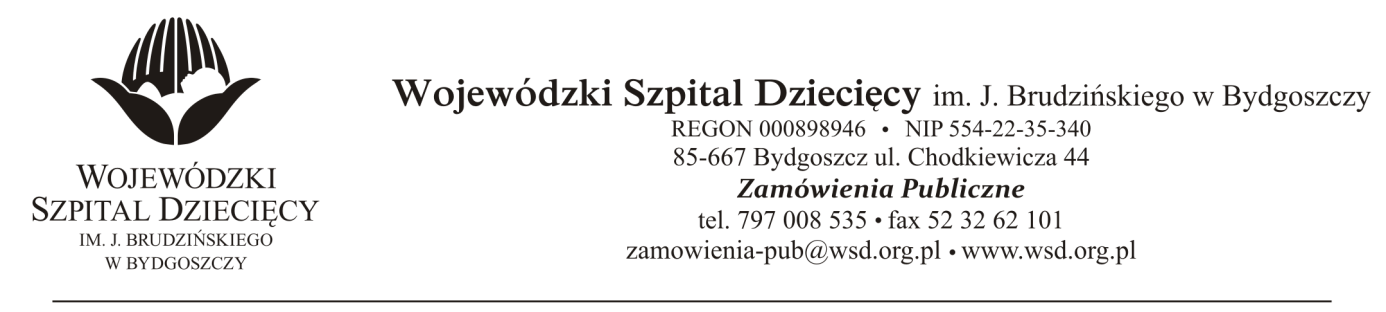 Bydgoszcz dn. 12.02.2018r.                                                                                                      Nr sprawy:  1/2018/PNDo Wykonawców:Dotyczy: postępowania o udzielenie zamówienie publicznego w trybie przetargu nieograniczonego na   dostawę  i montaż mebli oraz innego wyposażenia dla Wojewódzkiego Szpitala Dziecięcego w Bydgoszczy       		W związku z pytaniami wystosowanymi przez Wykonawców udzielamy wyjaśnień na podstawie art. 38 ust. 2 ustawy z dnia 29 stycznia 2004 r. Prawo zamówień publicznych  (tekst jednolity: Dz. U. z 2017 r., poz. 1579 ze zmianami)PYTANIA DOTYCZĄCE PRZEDMIOTU ZAMÓWIENIAPytanie 1 Pakiet nr 4 załącznik nr 2 chłodziarka kuchenna z komorą niskich temperatur.Pkt.8 – chłodziarka jednodrzwiowaCzy Zamawiający dopuści chłodziarkę kuchenną z komorą niskich temperatur dwudrzwiową  o parametrach zgodnych z pkt. 1-7 i 9-13 z opisem przedmiotu zamówienia. Chłodziarki z wymaganym zamrażalnikiem o pojemności min. 98 l występują tylko jako chłodziarki dwudrzwiowe.Odpowiedź: Tak, Zamawiający dopuszcza chłodziarkę dwudrzwiowąPytanie 2 Pakiet nr 4 załącznik nr 3. – kuchenka mikrofalowa wolnostojąca.Pkt. 3 – wymiary: wysokość min. 26 cm, szerokość min. 35 cm, głębokość min. 45 cm.Czy w tym punkcie nie nastąpiła omyłka w zapisie wymiarów. Na rynku nie ma kuchenek mikrofalowych, w których  wymiar szerokości jest mniejszy niż wymiar głębokości.Czy Zamawiający dopuści kuchenkę mikrofalową o wymiarach:Wysokość: min. 26 cmSzerokość: min. 45 cmGłębokość: min. 35 cmOdpowiedź: Tak, Zamawiający dopuszcza takie wymiaryPytanie 3 Pakiet nr 5. Czy Zamawiający przychyli się do prośby o wyodrębnienia i utworzenie oddzielnego pakietu dla poniższych pozycji, których dystrybutorem jest firma Formed Sp z o.o. Sk:32 – wózek systemowy zabiegowy TYP II34 – wózek systemowy zabiegowy TYP I35 – wózek systemowy zabiegowy36- wózek do dystrybucji leków37- wózek apteczny TYP II38 – wózek apteczny41 – wózek anestezjologiczny43 – wózek reanimacyjnyWyodrębnienie powyższych pozycji w odrębnym pakiecie pozwoli na złożenie konkurencyjnych ofert na pozostałe pozycje pakietu nr 5.Odpowiedź: Zgodnie z SIWZPytanie 4Pakiet nr 5 – załącznik 1Wyposażenie specjalistycznej Sali doznań świataProszę o przekazanie wymiarów/ rzut pomieszczenia przeznaczonego na salę doznań świata, które potrzebne jest do przygotowania wstępnego projektu rozmieszczenia sprzętu – dokument załączany do oferty.Odpowiedź: W celu rzetelnego wykonania projektów w formie rzutów 2D Zamawiający wyznaczył 2 terminy wizji lokalnej podczas której można było zwymiarować pomieszczenia.PAKIET NR 5Załącznik nr 12  Wózek pod aparaturęPytanie 5 Czy Zamawiający dopuści wózek pod aparaturę posiadającym dwie półki z pogłębieniem?Proponowane rozwiązanie jest znacznie bezpieczniejsze niż stosowanie półek z podniesionym rantem, a w równym stopniu spełnia swoją funkcję.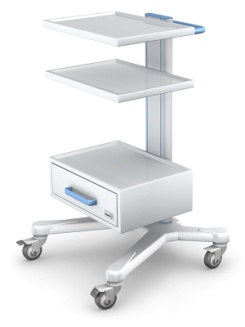 Zdjęcie poglądoweOdpowiedź: Tak, Zamawiający dopuszcza takie rozwiązanieZałącznik nr 16  Stolik okulistyczny Pytanie 6Czy Zamawiający dopuści stolik okulistyczny, którego wielkość blatu wynosi 750x500mm?Zwiększa się przez to powierzchnia użytkowa. Odpowiedź: Tak, Zamawiający dopuszcza takie rozwiązaniePytanie 7Czy Zamawiający dopuści stolik okulistyczny, którego maksymalne obciążenie wynosi 25kg?Odpowiedź: Nie. Wymagane obciążenie zgodnie z SIWZPytanie 8Czy Zamawiający dopuści stolik okulistyczny z zakresem regulacji 930 x 1370mm?Jest to szerszy zakres pozwalający na lepsze dostosowanie do użytkownika.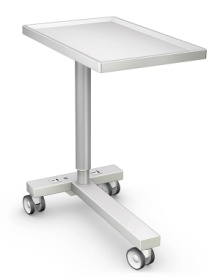 Zdjęcie poglądoweOdpowiedź: Tak, Zamawiający dopuszcza taki zakres regulacjiZałącznik nr 25  Wózek zabiegowy 3 blatowyPytanie 9 Czy Zamawiający dopuści wózek zabiegowy 3 blatowy wykonany w całości ze stali kwasoodpornej?Podane rozwiązanie ułatwia dezynfekcję szpitalną.Odpowiedź: Nie, Zamawiający nie dopuszcza wózka ze stali kwasoodpornej.Pytanie 10 Czy Zamawiający dopuści wózek zabiegowy 3 blatowy posiadający trzy blaty montowane na stałe do wózka z podniesionymi rantami zabezpieczającymi przedmioty przed zsunięciem?Odpowiedź: Tak, Zamawiający dopuszcza takie rozwiązanie.Pytanie 11Czy Zamawiający dopuści wózek zabiegowy 3 blatowy posiadający dwa uchwyty do prowadzenia wózka?Odpowiedź: Tak, Zamawiający dopuszcza takie rozwiązaniePytanie 12Czy Zamawiający dopuści wózek zabiegowy 3 blatowy o wymiarach 915x430x880 mm?Odpowiedź: Tak, Zamawiający dopuszcza takie rozwiązanie.Pytanie 13Czy Zamawiający dopuści wózek zabiegowy 3 blatowy na kołach stalowych ocynkowanych o średnicy 75mm w tym dwa z blokadą?Odpowiedź: Nie, zamawiający wymaga aby koła były antystatyczne.Pytanie 14Czy Zamawiający dopuści wózek zabiegowy 3 blatowy bez krążków odbojowych, a z plastikowymi zaślepkami z czterech stron wózka?Odpowiedź: Nie, Zamawiający wymaga, aby wózek posiadał odboje w formie krążków (lub w innym kształcie) Pytanie 15Czy Zamawiający dopuści wózek zabiegowy 3 blatowy z uchwytem do worka na odpady z pokrywką z tworzywa?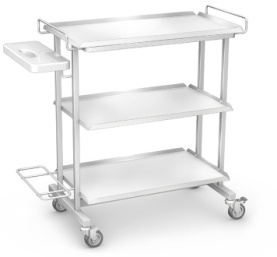 Odpowiedź: Tak, Zamawiający dopuszcza takie rozwiązanie.Załącznik nr 25 ParawanPytanie 16Czy Zamawiający dopuści parawan, którego szerokość po rozłożeniu wynosi 1400mm, a długość skrzydeł po 350mm?Zamawiający wymaga aby parawan miał zastosowane zawiasy oraz składał się do środka równolegle do głównej jego części. Aby było to możliwe skrzydła parawanu nie mogą w swojej łącznej sumie przekraczać szerokością głównego skrzydła ponieważ nachodziły by na siebie, a przy zastosowanych zawiasach, nie było by możliwości ich pełnego złożenia.Odpowiedź: Nie, Zamawiający nie dopuszcza takich wymiarów.Pytanie 17Czy Zamawiający dopuści parawan z podstawą stalowa osłoniętą tworzywem z ABS?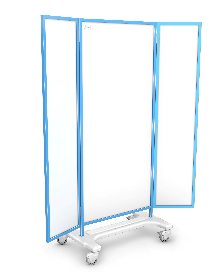 Odpowiedź: Tak, Zamawiający dopuszcza takie rozwiązanie.Załącznik nr 29  Stolik zabiegowy z kuwetamiPytanie 18Czy Zamawiający dopuści wózek zabiegowy 3 blatowy wykonany w całości ze stali kwasoodpornej?Podane rozwiązanie ułatwia dezynfekcję szpitalną.Odpowiedź: Nie, Zamawiający nie dopuszcza wózka ze stali kwasoodpornej.Pytanie 19Czy Zamawiający dopuści wózek zabiegowy 3 blatowy posiadający trzy blaty montowane na stałe do wózka z podniesionymi rantami zabezpieczającymi przedmioty przed zsunięciem?Odpowiedź: Tak, Zamawiający dopuszcza takie rozwiązanie.Pytanie 20Czy Zamawiający dopuści wózek zabiegowy 3 blatowy posiadający dwa uchwyty do prowadzenia wózka?Odpowiedź: Tak, Zamawiający dopuszcza takie rozwiązanie.Pytanie 21Czy Zamawiający dopuści wózek zabiegowy 3 blatowy o wymiarach 915x430x880 mm?Odpowiedź: Tak, Zamawiający dopuszcza takie wymiary.Pytanie 22Czy Zamawiający dopuści wózek zabiegowy 3 blatowy na kołach stalowych ocynkowanych o średnicy 75mm w tym dwa z blokadą?Odpowiedź: Nie, zamawiający wymaga, aby koła były antystatyczne.Pytanie 23 Czy Zamawiający dopuści wózek zabiegowy 3 blatowy bez krążków odbojowych, a z plastikowymi zaślepkami z czterech stron wózka?Odpowiedź: Nie, Zamawiający wymaga aby wózek posiadał odboje w formie krążków (lub w innym kształcie) Pytanie 24Czy Zamawiający dopuści wózek zabiegowy 3 blatowy z uchwytem do worka na odpady z pokrywką z tworzywa?Odpowiedź: Tak, Zamawiający dopuszcza takie rozwiązanie.Pytanie 25Pakiet nr 5 dotyczy punktu 7 załącznika nr 33Czy Zamawiający dopuści ofertę zawierającą m.in. lampy bakteriobójcze z kopułami o wymiarach 1240x187x95 mm.Nadmieniam, że te nieco inne wymiary nie mają żadnego znaczenia dla skuteczności i funkcjonalności lamp - dotyczy punktu 7 załącznika nr 33Pozostałe parametry zgodne z oczekiwaniami Zamawiającego.Odpowiedź: Tak, Zamawiający dopuszcza takie wymiary.Pytanie 26Pakiet nr 5 Załącznik nr 31 Stół zabiegowo- operacyjny Czy Zamawiający dopuści stół zabiegowo-operacyjny o następujących parametrach:Odpowiedź: Zgodnie z SIWZ.Pytanie 27Pakiet 5 -Załącznik nr 55 Aparat do masażu wodnego27.1. Czy Zamawiający wyrazi zgodę na zaoferowanie aparatu o wymiarach szer. x gł. x wys.: 72x50x72 cm?Odpowiedź: Tak, Zamawiający dopuszcza takie wymiary. 27.2. Czy Zamawiający wyrazi zgodę na aparat wyposażony w 4 kółka w tym dwa z hamulcami,  ułatwiające przemieszczane aparatu?Odpowiedź: Tak, Zamawiający dopuszcza takie rozwiązanie. Pytanie 28Pakiet nr 5-  Załącznik nr 57 KABINA UGULCzy Zamawiający dopuści konstrukcję stalową kabiny malowaną w kolorze szarym?Odpowiedź: Tak, Zamawiający dopuszcza takie rozwiązanie.Pytanie 29Pakiet nr 5-  załącznik nr 32 – Wózek systemowy zabiegowy TYP II Czy Zamawiający dopuści wózek o parametrach równie funkcjonalnych jak wskazane przez Zamawiającego, według poniższego opisu? Oferowane parametry wynikają z przemyślanych rozwiązań stosowanych przez doświadczonego producenta, a funkcjonalność oraz walory użytkowe są tożsame z nakreślonymi przez Zamawiającego.Wózek wchodzący w skład systemu wózków szpitalnych. W zależności konfiguracji elementów składowych oraz wyposażenia dodatkowego możliwy do zastosowania jako wózek anestezjologiczny, zabiegowy, do dystrybucji leków na oddziale, dystrybucji leków w ilości tygodniowej, dystrybucji leków z apteki na oddziały szpitalne, przechowywania podręcznej dokumentacjiWózek składający się z konstrukcji bazowej - szafki na podstawie przejezdnej z blatem górnym. Wszystkie elementy wewnętrzne szafki (półki, szuflady, zawieszki) posiadają możliwość wymiany elementów wózka, aby zmienić przeznaczenia wózka, czy dostosować go poprzez rozbudowę o wyposażenie dodatkowe. Zmiana elementów wewnętrznych wózka łatwa do wykonania w warunkach technicznych szpitala polegająca na prostej wymianie elementów składowych wózkaWózek przystosowany do mycia środkami dezynfekcyjnymi powszechnie używanymi w szpitalach. Wszystkie elementy wózka zaokrąglone (bez rogów i ostrych krawędzi), zaprojektowane tak, aby ułatwić dezynfekcję i uniknąć obszarów gromadzenia się brudu, takich jak szczeliny lub miejsca niedostępneWózek wykonany z tworzywa sztucznego – polietylenu. Konstrukcja wózka jednoczęściowa, formowana „w jednym bloku”, zwiększająca sztywność wózkaGórny blat wykonany z tworzywa sztucznego – polietylenu odporny na środki dezynfekujące używane w szpitalach. Wymiary blatu dostosowane do wymiarów gabarytowych wózka. Blat posiadający zintegrowany, wyprofilowany uchwyt do przetaczania wózkaGórny blat formowany z jednego kawałka tworzywa, całkowicie szczelny i odporny na zalania. Wszystkie boki blatu z podniesioną krawędziąWózek zabudowany na stałe tworzywowymi ściankami z trzech stronWymiary gabarytowe wózka (szerokość x głębokość x wysokość)  910x 610 x 1000 mm Korpus wózka posiadający systemowe prowadnice tworzywowe z funkcją wysuwania i wyjmowania szuflad, czy tac. Prowadnice umożliwiające wysuwanie szuflad, ich wyciąganie bez użycia narzędzi i posiadające blokadę wysuwu końcowego. Min. 9 prowadnicProwadnice systemowe suwne, stanowiące całość z panelem, formowane z jednego kawałka tworzywa4 koła o średnicy 125 mm w tym dwa z blokadą – koła z bieżnikiem niebrudzącym podłoża i w obudowie tworzywowej bez zewnętrznych elementów metalowychKolor korpusu, odbojów i szuflad do wyboru przez Zamawiającego z palety kolorów producentaNa bokach wózka zamontowane uniwersalne szyny montażowe o długości 360 mm, wykonane ze stali chromowanejWózek wyposażony w szuflady systemowe. Szuflada o wymiarach 625 x 450 mm – wnętrze z możliwością wyposażenia w różne akcesoria i podziałki pasujące do systemuKażda szuflada z całkowicie szczelnym dnem. Formowana z jednego kawałka tworzywaSzuflada wyposażona w zintegrowany uchwyt. Na czole ramka opisowaMożliwość swobodnej zamiany kolejności szuflad bez użycia narzędziSzuflady zamykane zamkiem centralnym. Klucz dodatkowo składany, zabezpieczony przez złamaniem i zgięciem3 wysuwane szuflady o głębokości 100 mm, szerokości 625 mm  i długości 450 mm 2 wysuwane szuflady o głębokości 150 mm, szerokości 625 mm  i długości 450 mm Dolne narożniki wózka wyposażone w odboje chroniące wózek i ściany przed uszkodzeniamiZ boku wózka wysuwany tworzywowy blat. Blat dodatkowy wysuwany spod blatu głównegoZ tyłu wózka wyprofilowane miejsce na butelki lub inne akcesoria Na szynach akcesoryjnych zawieszone następujące akcesoria:- metalowy uchwyt na pojemnik na zużyte igły - metalowy koszyk na akcesoria - pojemnik na odpady z pokrywąW 2 szufladach dodatkowe podziałki na mniejsze przestrzenie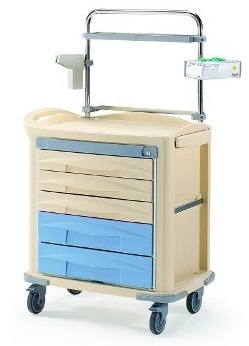 (Zdjęcie poglądowe)Odpowiedź:   Zgodnie z SIWZ. Pytanie 30Dotyczy: załącznik nr 34 – Wózek systemowy zabiegowy TYP I Czy Zamawiający dopuści wózek o parametrach równie funkcjonalnych jak wskazane przez Zamawiającego, według poniższego opisu? Oferowane parametry wynikają z przemyślanych rozwiązań stosowanych przez doświadczonego producenta, a funkcjonalność oraz walory użytkowe są tożsame z nakreślonymi przez Zamawiającego.Wózek przeznaczony do przechowywania podstawowych materiałów zabiegowych   Wykonany z tworzywa sztucznego – polietylenu odpornego na działanie środków chemicznych, wilgoć, odbarwienia oraz uszkodzenia mechaniczneKonstrukcja wózka jednoczęściowa, formowana „w jednym bloku”, bez łączeńKonstrukcja wózka umożliwiająca zamocowanie wyposażenia dodatkowegoGórny blat oraz podstawa wózka wykonane z tworzywa sztucznego odpornego na uderzenia Podstawa tworzywowa spełniająca również rolę odbojów chroniących wózek przed uszkodzeniem, wyposażona w 4 koła jezdne o średnicy 125 mm z których dwa są blokowane. Koła w osłonach tworzywowych posiadające miękkie opony, niebrudzące podłożaTylne i boczne panele z tworzywa – możliwość wyboru koloru korpusu wózka (3 kolory do wyboru)Korpus wózka posiadający systemowe prowadnice tworzywowe z funkcją wysuwania i wyjmowania szuflad, czy tac. Prowadnice umożliwiające wysuwanie szuflad, ich wyciąganie bez użycia narzędzi i posiadające blokadę wysuwu końcowegoProwadnice systemowe suwne, stanowiące całość z panelem, formowane z jednego kawałka tworzywaMożliwość swobodnej wymiany przez Użytkownika kolejności szuflad czy tac, także możliwość rozbudowy w przyszłości wózka o inne moduły w celu jego rozbudowy , doposażenia czy zmiany przeznaczenia wózkaWózek przystosowany do mycia środkami dezynfekcyjnymi powszechnie używanymi w szpitalach. Wszystkie elementy wózka zaokrąglone (bez rogów i ostrych krawędzi), zaprojektowane tak, aby ułatwić dezynfekcję i uniknąć obszarów gromadzenia się brudu, takich jak szczeliny lub miejsca niedostępneGórny blat wózka z podniesionymi krawędziami, zabezpieczającymi przedmioty przed zsunięciem, frontowa krawędź również minimalnie podniesiona Górny blat formowany z jednego kawałka tworzywaWózek posiada min. 9 prowadnicWyposażenie systemowe może zajmować 1 lub więcej prowadnicWysokość całkowita 1000 mmSzerokość całkowita z uchwytem 910 mmGłębokość całkowita 610 mmBlat posiadający zintegrowany, wyprofilowany uchwyt do przetaczania wózkaNa bokach wózka zamontowane uniwersalne szyny montażowe o długości 360 mm, wykonane ze stali chromowanejSzuflady wózka o następujących wymiarach:- 1 x 625 x 450 x 100 mm - 2 x 625 x 450 x 150 mm - 1 x 625 x 450 x 200 mm Szuflady całkowicie szczelne, formowane z jednego kawałka tworzywa, łatwe do dezynfekcji, front z profilowanym uchwytem. Na czole dodatkowa ramka opisowaSzuflady z możliwością swobodnej zmiany ich kolejnościZamek centralny wszystkich szufladZestaw przegródek do szuflad: 1 x do małej, 1 x do średniej, przegrody tworzywowe z możliwością zmiany ich konfiguracjiZ tyłu wózka wyprofilowane miejsce na butelki lub inne akcesoria Dodatkowe akcesoria:- uchwyt na pojemnik na zużyte igły- kosz na śmieci zawieszany na listwie - koszyk metalowy druciany zawieszany na listwie(Zdjęcie poglądowe)Odpowiedź: Zgodnie z SIWZ .Pytanie 31Pakiet nr 5- Dotyczy: załącznik nr 41 – Wózek anestezjologiczny  Czy Zamawiający dopuści wózek o parametrach równie funkcjonalnych jak wskazane przez Zamawiającego, według poniższego opisu? Oferowane parametry wynikają z przemyślanych rozwiązań stosowanych przez doświadczonego producenta, a funkcjonalność oraz walory użytkowe są tożsame z nakreślonymi przez Zamawiającego.Wózek wchodzący w skład systemu wózków szpitalnych. W zależności konfiguracji elementów składowych oraz wyposażenia dodatkowego możliwy do zastosowania jako wózek anestezjologiczny, zabiegowy, do dystrybucji leków na oddziale, dystrybucji leków w ilości tygodniowej, dystrybucji leków z apteki na oddziały szpitalne, przechowywania podręcznej dokumentacjiWózek składający się z konstrukcji bazowej - szafki na podstawie przejezdnej z blatem górnym. Wszystkie elementy wewnętrzne szafki (półki, szuflady, zawieszki) posiadają możliwość wymiany elementów wózka, aby zmienić przeznaczenia wózka, czy dostosować go poprzez rozbudowę o wyposażenie dodatkowe. Zmiana elementów wewnętrznych wózka łatwa do wykonania w warunkach technicznych szpitala polegająca na prostej wymianie elementów składowych wózkaWózek przystosowany do mycia środkami dezynfekcyjnymi powszechnie używanymi w szpitalach. Wszystkie elementy wózka zaokrąglone (bez rogów i ostrych krawędzi), zaprojektowane tak, aby ułatwić dezynfekcję i uniknąć obszarów gromadzenia się brudu, takich jak szczeliny lub miejsca niedostępneWózek wykonany z tworzywa sztucznego – polietylenu. Konstrukcja wózka jednoczęściowa, formowana „w jednym bloku”, zwiększająca sztywność wózkaGórny blat wykonany z tworzywa sztucznego – polietylenu odporny na środki dezynfekujące używane w szpitalach. Wymiary blatu dostosowane do wymiarów gabarytowych wózka. Blat posiadający zintegrowany, wyprofilowany uchwyt do przetaczania wózkaGórny blat formowany z jednego kawałka tworzywa, całkowicie szczelny i odporny na zalania. Wszystkie boki blatu z podniesioną krawędziąWózek zabudowany na stałe tworzywowymi ściankami z trzech stronWymiary gabarytowe wózka (szerokość x głębokość x wysokość)  910x 610 x 1000 mm bez wyposażenia. Wysokość z galeryjką ok. 1650 mmKorpus wózka posiadający systemowe prowadnice tworzywowe z funkcją wysuwania i wyjmowania szuflad, czy tac. Prowadnice umożliwiające wysuwanie szuflad, ich wyciąganie bez użycia narzędzi i posiadające blokadę wysuwu końcowego. Min. 9 prowadnicProwadnice systemowe suwne, stanowiące całość z panelem, formowane z jednego kawałka tworzywa4 koła o średnicy 125 mm w tym dwa z blokadą – koła z bieżnikiem niebrudzącym podłoża i w obudowie tworzywowej bez zewnętrznych elementów metalowychKolor korpusu, odbojów i szuflad do wyboru przez Zamawiającego z palety kolorów producentaNa bokach wózka zamontowane uniwersalne szyny montażowe o długości 360 mm, wykonane ze stali chromowanejWózek wyposażony w szuflady systemowe. Szuflada o wymiarach 625 x 450 mm – wnętrze z możliwością wyposażenia w różne akcesoria i podziałki pasujące do systemuKażda szuflada z całkowicie szczelnym dnem. Formowana z jednego kawałka tworzywaSzuflada wyposażona w zintegrowany uchwyt. Na czole ramka opisowaMożliwość swobodnej zamiany kolejności szuflad bez użycia narzędziSzuflady zamykane zamkiem centralnym. Klucz dodatkowo składany, zabezpieczony przez złamaniem i zgięciem2 wysuwane szuflady o głębokości 100 mm, szerokości 625 mm  i długości 450 mm 2 wysuwane szuflady o głębokości 200 mm, szerokości 625 mm  i długości 450 mm Dolne narożniki wózka wyposażone w odboje chroniące wózek i ściany przed uszkodzeniamiWózek wyposażony w galeryjkę. Galeryjka z możliwością łatwego demontażuNa galeryjce zamontowane dwa rzędy pojemników na akcesoria (dwa rzędy po 5 pojemników)Pojemniki odchylane do przodu, z możliwością opisania. Wykonane z przeźroczystego tworzywa. Każdy z możliwością wyjęcia bez używania narzędziPojemniki zamocowane na ergonomicznej wysokościZamontowana do galeryjki szyna wykonana ze stali nierdzewnej na akcesoriaMetalowy druciany uchwyt na pudełko z rękawiczkami do zamocowania na galeryjceUchwyt na pojemnik na zużyte igły zawieszany na galeryjce Tworzywowy kosz na śmieci zawieszany na szynie bocznej. Kosz otwierany kolanem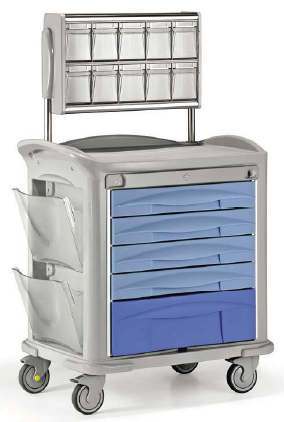   (Zdjęcie poglądowe)Odpowiedź:  Zgodnie z SIWZ.Pytanie 32Pakiet nr 5-  załącznik nr 43 – Wózek reanimacyjny   Czy Zamawiający dopuści wózek o parametrach równie funkcjonalnych jak wskazane przez Zamawiającego, według poniższego opisu? Oferowane parametry wynikają z przemyślanych rozwiązań stosowanych przez doświadczonego producenta, a funkcjonalność oraz walory użytkowe są tożsame z nakreślonymi przez Zamawiającego.Wózek reanimacyjny Wykonany z tworzywa sztucznego – polietylenu odpornego na działanie środków chemicznych, wilgoć, odbarwienia oraz uszkodzenia mechaniczneKonstrukcja wózka jednoczęściowa, formowana „w jednym bloku”, bez łączeńKonstrukcja wózka umożliwiająca zamocowanie wyposażenia dodatkowegoGórny blat oraz podstawa wózka wykonane z tworzywa sztucznego odpornego na uderzenia Podstawa tworzywowa spełniająca również rolę odbojów chroniących wózek przed uszkodzeniem, wyposażona w 4 koła jezdne o średnicy 125 mm z których dwa są blokowane. Koła w osłonach tworzywowych posiadające miękkie opony, niebrudzące podłożaTylne i boczne panele z tworzywa – możliwość wyboru koloru korpusu wózka (3 kolory do wyboru)Korpus wózka posiadający systemowe prowadnice tworzywowe z funkcją wysuwania i wyjmowania szuflad czy tac. Prowadnice umożliwiające wysuwanie szuflad, ich wyciąganie bez użycia narzędzi i posiadające blokadę wysuwu końcowegoProwadnice systemowe suwne, stanowiące całość z panelem, formowane z jednego kawałka tworzywaMożliwość swobodnej wymiany przez Użytkownika kolejności szuflad czy tac, także możliwość rozbudowy w przyszłości wózka o inne moduły w celu jego rozbudowy , doposażenia czy zmiany przeznaczenia wózkaWózek przystosowany do mycia środkami dezynfekcyjnymi powszechnie używanymi w szpitalach. Wszystkie elementy wózka zaokrąglone (bez rogów i ostrych krawędzi), zaprojektowane tak, aby ułatwić dezynfekcję i uniknąć obszarów gromadzenia się brudu, takich jak szczeliny lub miejsca niedostępneGórny blat wózka z podniesionymi krawędziami, zabezpieczającymi przedmioty przed zsunięciem, frontowa krawędź również minimalnie podniesiona Górny blat formowany z jednego kawałka tworzywaWózek posiada min. 9 prowadnicWyposażenie systemowe może zajmować 1 lub więcej prowadnicWysokość całkowita 1000 mmSzerokość całkowita z uchwytem 910 mmGłębokość całkowita 610 mmBlat posiadający zintegrowany, wyprofilowany uchwyt do przetaczania wózkaNa bokach wózka zamontowane uniwersalne szyny montażowe o długości 360 mm, wykonane ze stali chromowanejSzuflady wózka o następujących wymiarach:- 1 x 625 x 450 x 100 mm - 2 x 625 x 450 x 150 mm - 1 x 625 x 450 x 200 mm Szuflady całkowicie szczelne, formowane z jednego kawałka tworzywa, łatwe do dezynfekcji, front z profilowanym uchwytem. Na czole dodatkowa ramka opisowaSzuflady z możliwością swobodnej zmiany ich kolejnościZamek centralny wszystkich szuflad, zamek bez kluczyka. Pokrętło zamka przystosowane do zakładania plomby która jest zrywana w momencie otwierania wózkaZestaw przegródek do szuflad: 1 x do małej, przegrody tworzywowe z możliwością zmiany ich konfiguracjiNa tylnej ściance wózka zamocowana tworzywowa deska reanimacyjna. Deska wyjmowana w łatwy i szybki sposób z uchwytówDodatkowe akcesoria:- uchwyt na butlę z gazem- wieszak kroplówki z regulacją wysokości - półka na defibrylator obrotowa o 360o, w zestawie pasy do mocowania urządzenia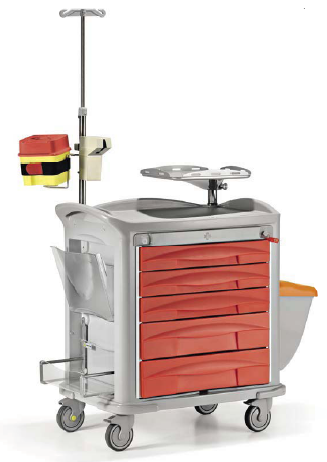              (Zdjęcie poglądowe)Odpowiedź: Zgodnie z SIWZ.Pytanie 33 Pakiet nr 5- załącznik nr 35, 36, 37, 38   Prosimy w załącznikach nr 35, 36, 37, 38 o możliwość zaoferowania wózków, które ze względu na „modułową konstrukcję” nie są sklasyfikowane jako wyrób medyczny, nie wymagają posiadania Deklaracji  Zgodności oraz nie mogą być zgłoszone do rejestru wyrobów medycznych. Oferowane wózki produkowane są w Europie (Włochy), zgodnie z europejskimi normami, przez co są bezpieczne i przeznaczone do placówek medycznych i mogą być sprzedawane w Unii Europejskiej, która nie narzuca obowiązku rejestracji tego typu wyrobów. W związku z powyższym prosimy o możliwość załączenia do oferty oświadczenia producenta, że oferowane wózki są produkowane zgodnie z europejskimi normami, przez co są bezpieczne, mogą być sprzedawane w Unii Europejskiej i używane w szpitalach.Odpowiedź: Zamawiający wymaga, aby oferowane wyroby były sklasyfikowane jako wyrób medyczny.Pytanie 34Pakiet nr 5- Dotyczy: załącznik nr 35 – Wózek zabiegowy systemowy   Czy Zamawiający dopuści wózek o parametrach równie funkcjonalnych jak wskazane przez Zamawiającego, według poniższego opisu? Oferowane parametry wynikają z przemyślanych rozwiązań stosowanych przez doświadczonego producenta, a funkcjonalność oraz walory użytkowe są tożsame z nakreślonymi przez Zamawiającego.Wózek przeznaczony do przechowywania materiałów medycznych w kuwetachWykonany z tworzywa sztucznego, profili aluminiowych i metalowych Główna konstrukcja nośna wykonana z aluminiumPodstawa aluminiowa spełniająca również rolę odbojów chroniących wózek przed uszkodzeniem, wyposażona w 4 podwójne koła jezdne o średnicy 125 mm, dwa z blokadą, dwa antystatyczne. Koła w osłonach tworzywowych posiadające miękkie opony, niebrudzące podłożaTylne i boczne panele z aluminium z możliwością wyboru koloru – 10 kolorów do wyboru Korpus wózka posiadający systemowe prowadnice tworzywowe z funkcją wysuwania i wyjmowania szuflad, czy tac. Prowadnice umożliwiające wysuwanie szuflad, ich wyciąganie bez użycia narzędzi i posiadające blokadę wysuwu końcowegoProwadnice systemowe suwne, stanowiące całość z panelem, odlane z jednego kawałka tworzywaMożliwość swobodnej wymiany przez Użytkownika kolejności szuflad, czy tac, także możliwość rozbudowy w przyszłości wózka o inne moduły w celu jego rozbudowy, doposażenia czy zmiany przeznaczenia wózkaKonstrukcja wózka umożliwiająca mycie wózka z wykorzystaniem wysokociśnieniowych urządzeń myjącychWózek posiada min. 9 prowadnicWyposażenie systemowe może zajmować 1 lub więcej prowadnicWysokość całkowita wózka ok. 1500 mmSzerokość całkowita wózka z uchwytem nie większa niż 840 mmGłębokość całkowita wózka 630 mm Front wózka zamykany roletą, która po otwarciu chowa się w dolnej części wózkaRoleta zamykana zamkiem kluczowymRoleta wykonana z jednego kawałka tworzywaFront rolety całkowicie szczelnyW wózku wykonane specjalne otwory, które umożliwiają łatwe wyjęcie rolety do dezynfekcjiRoleta wyjmowana i wkładana bez użycia jakichkolwiek narzędziNa jednym z boków wózka zamocowany aluminiowy uchwyt do przetaczania wózka Wózek wyposażony w 5 koszy tworzywowych, formowanych z jednego kawałka tworzywa, łatwych do dezynfekcji W każdym z koszy dodatkowa podziałka na 4 części  Wymiary koszy, kosze w standardzie 600 x 400 mm:- 2 kosze małe o wysokości 50 mm- 2 kosze średnie o wysokości 100 mm- 1 kosz duży o wysokości 200 mm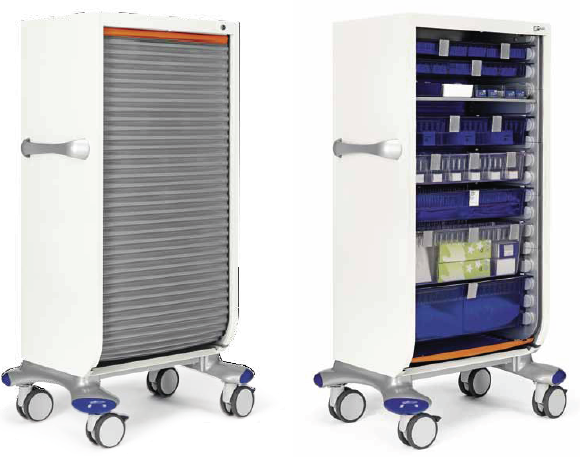 (Zdjęcia poglądowe)Odpowiedź:  Zgodnie z SIWZ.Pytanie 35Pakiet nr 5- załącznik nr 36 – Wózek do dystrybucji leków Czy Zamawiający dopuści wózek o parametrach równie funkcjonalnych jak wskazane przez Zamawiającego, według poniższego opisu? Oferowane parametry wynikają z przemyślanych rozwiązań stosowanych przez doświadczonego producenta, a funkcjonalność oraz walory użytkowe są tożsame z nakreślonymi przez Zamawiającego.Wózek przeznaczony do rozwożenia leków na oddziale Wykonany z tworzywa sztucznego, profili aluminiowych i metalowych Główna konstrukcja nośna wykonana z aluminiumPodstawa aluminiowa spełniająca również rolę odbojów chroniących wózek przed uszkodzeniem, wyposażona w 4 podwójne koła jezdne o średnicy 125 mm, dwa z blokadą, dwa antystatyczne. Koła w osłonach tworzywowych posiadające miękkie opony, niebrudzące podłożaTylne i boczne panele z aluminium z możliwością wyboru koloru – 10 kolorów do wyboru Korpus wózka posiadający systemowe prowadnice tworzywowe z funkcją wysuwania i wyjmowania szuflad, czy tac. Prowadnice umożliwiające wysuwanie szuflad, ich wyciąganie bez użycia narzędzi i posiadające blokadę wysuwu końcowegoProwadnice systemowe suwne, stanowiące całość z panelem, odlane z jednego kawałka tworzywaMożliwość swobodnej wymiany przez Użytkownika kolejności szuflad, czy tac, także możliwość rozbudowy w przyszłości wózka o inne moduły w celu jego rozbudowy, doposażenia czy zmiany przeznaczenia wózkaKonstrukcja wózka umożliwiająca mycie wózka z wykorzystaniem wysokociśnieniowych urządzeń myjącychWózek posiada min. 9 prowadnicWyposażenie systemowe może zajmować 1 lub więcej prowadnicWysokość całkowita wózka ok. 1500 mmSzerokość całkowita wózka z uchwytem nie większa niż 840 mmGłębokość całkowita wózka 630 mm Front wózka zamykany roletą, która po otwarciu chowa się w dolnej części wózkaRoleta zamykana zamkiem kluczowymRoleta wykonana z jednego kawałka tworzywaFront rolety całkowicie szczelnyW wózku wykonane specjalne otwory, które umożliwiają łatwe wyjęcie rolety do dezynfekcjiRoleta wyjmowana i wkładana bez użycia jakichkolwiek narzędziNa jednym z boków wózka zamocowany aluminiowy uchwyt do przetaczania wózka Wózek wyposażony w 3 tace tworzywowe, formowane z jednego kawałka tworzywa, łatwe do dezynfekcjiNa każdej z tac umieszczonych 6 tworzywowych pojemników przeznaczonych dla pacjentaMożliwość opisania pojemnika na czoleKażdy pojemnik przeznaczony dla 1 pacjenta2 kasety zamykane, wyposażone w 12 tworzywowych pojemników przeznaczonych dla pacjenta. Każdy pojemnik przeznaczony dla 1 pacjenta, z podziałem na min. 3 sekcje Kosz tworzywowy z podziałką na 4 segmenty. Kosz z jednego kawałka tworzywa. Podziałki z możliwością konfiguracji. Wysokość kosza min. 200 mm       (Zdjęcia poglądowe)Odpowiedź:  Zgodnie z SIWZ.Pytanie 36Pakiet nr 5 - załącznik nr 37 – Wózek apteczny typ II Czy Zamawiający dopuści wózek o parametrach równie funkcjonalnych jak wskazane przez Zamawiającego, według poniższego opisu? Oferowane parametry wynikają z przemyślanych rozwiązań stosowanych przez doświadczonego producenta, a funkcjonalność oraz walory użytkowe są tożsame z nakreślonymi przez Zamawiającego.Wózek wchodzący w skład systemu wózków szpitalnych. W zależności konfiguracji elementów składowych oraz wyposażenia dodatkowego możliwy do zastosowania jako wózek anestezjologiczny, zabiegowy, do dystrybucji leków na oddziale, dystrybucji leków w ilości tygodniowej, dystrybucji leków z apteki na oddziały szpitalne, przechowywania podręcznej dokumentacjiWózek składający się z konstrukcji bazowej - szafki na podstawie przejezdnej z blatem górnym. Wszystkie elementy wewnętrzne szafki (półki, szuflady, zawieszki) powinny posiadać możliwość wymiany elementów wózka aby zmienić przeznaczenia wózka czy dostosować go poprzez rozbudowę o wyposażenie dodatkowe. Zmiana elementów wewnętrznych wózka łatwa do wykonania w warunkach technicznych szpitala polegająca na prostej wymianie elementów składowych wózka bez użycia narzędziWózek przystosowany do mycia urządzeniami wysokociśnieniowymi oraz do mycia w komorach myjącychStabilna, wytrzymała i lekka konstrukcja szafy, wykonana z aluminiumWózek zabudowany na stałe aluminiowymi ściankami z trzech stronWymiary gabarytowe wózka (szerokość x głębokość x wysokość) 810 x 630 x 1927 mm bez akcesoriówKorpus wózka posiadający systemowe prowadnice tworzywowe z funkcją wysuwania i wyjmowania szuflad, czy tac. Prowadnice umożliwiające wysuwanie szuflad, ich wyciąganie bez użycia narzędzi i posiadające blokadę wysuwu końcowego. Min. 19 prowadnicProwadnice systemowe suwne, stanowiące całość z panelem, formowane z jednego kawałka tworzywa4 koła o średnicy 125 mm w tym dwa z blokadą – koła z bieżnikiem niebrudzącym podłoża i w obudowie tworzywowej bez zewnętrznych elementów metalowychKolor korpusu wózka do wyboru przez Zamawiającego z palety kolorów – 10 kolorów do wyboru 2 wysuwane pojemniki o głębokości 200 mm, szerokości 600 mm i długości 400 mm. Pojemniki z całkowicie szczelnym dnem. Formowany z jednego kawałka tworzywaWózek posiadający blokadę zamykającą roletę, zamykanie na klucz Wózek zamykany roletą wysuwaną od dołu wózkaRoleta wykonana z jednego kawałka tworzywaFront rolety całkowicie szczelnyW wózku wykonane specjalne otwory które umożliwiają łatwe wyjęcie rolety do dezynfekcjiRoleta wyjmowana i wkładana bez użycia jakichkolwiek narzędziRoleta chowana do wnętrza wózkaTaca na pojemniki na leki dla pacjentów. Taca z jednego kawałka tworzywa. 12 sztukPojemnik na leki dla pacjenta – 80 sztuk. Wykonany z tworzywa, zamykany od góry tworzywową pokrywką wysuwaną, przeźroczystą. W każdym pojemniku regulowana podziałka, podział na min 4 części dnia. Front z możliwością opisu. Wymiar ok. 13 x 32 x 8 cmPojemnik na większe akcesoria czy leki – 4 sztuki. Wykonany z tworzywa, zamykany od góry tworzywową pokrywką wysuwaną, przeźroczystą. W każdym pojemniku regulowana podziałka, podział na min 4 części dnia. Front z możliwością opisu. Wymiar ok. 13 x 32 x 8 cmW środkowej części wózka półka z możliwością wyjmowania, wykonana z aluminiumUchwyt do prowadzenia wózka na jednym z boków  (Zdjęcia poglądowe)Odpowiedź:  Zgodnie z SIWZ.Pytanie 37Pakiet nr 5- załącznik nr 38 – Wózek apteczny  Czy Zamawiający dopuści wózek o parametrach równie funkcjonalnych jak wskazane przez Zamawiającego, według poniższego opisu? Oferowane parametry wynikają z przemyślanych rozwiązań stosowanych przez doświadczonego producenta, a funkcjonalność oraz walory użytkowe są tożsame z nakreślonymi przez Zamawiającego.Wózek systemowy do przechowywania i transportu materiałów aptecznych Wózek z 4 kołami w tym 2 z hamulcem. Koła o średnicy 125 mm. Osłona tworzywa Podstawa wyposażona w odboje chroniące wózek i ściany przed uszkodzeniamiKorpus wózka aluminiowy, lakierowany proszkowo – 10 kolorów do wyboru  Na jednym z boków wózka zamontowany uchwyt do przetaczaniaWymiary wózka 81 x 63 x 192,7 cmSystemowe prowadnice tworzywowe z funkcją wysuwania i wyjmowania szuflad czy tac. Prowadnice umożliwiające wysuwanie szuflad, ich wyciąganie bez użycia narzędzi i posiadające blokadę wysuwu końcowegoWyposażenie wózka z możliwością zamiany w obrębie dostarczonego systemu wózków zabiegowych, aptecznych itp. System ISO 600x400mmProwadnice systemowe suwne, stanowiące całość z panelem, formowane z jednego kawałka tworzywaMożliwość swobodnej wymiany przez Użytkownika kolejności szuflad, czy tac, także możliwość rozbudowy w przyszłości wózka o inne moduły w celu jego rozbudowy, doposażenia czy zmiany przeznaczenia wózkaWózek posiada min. 20 prowadnicWyposażenie systemowe może zajmować 1 lub więcej prowadnicRoleta zamykana zamkiem w górnej części wózkaRoleta wykonana z jednego kawałka tworzywaFront rolety całkowicie szczelnyW wózku wykonane specjalne otwory które umożliwiają łatwe wyjęcie rolety do dezynfekcjiRoleta wyjmowana i wkładana bez użycia jakichkolwiek narzędziWózek wyposażony w kosze tworzywowe w systemie ISO, kosze formowane z jednego kawałka tworzywa3 kosze o wysokości 200 mm4 kosze o wysokości 100 mm2 kosze o wysokości 50 mm         (Zdjęcia poglądowe)Odpowiedź:   Zgodnie z SIWZ.Pytanie 38Pakiet nr 5-   Załącznik nr 1338.1. Zamawiający w opisie wskazuję na model wózka dystrybuowany wyłącznie przez Firmę Formed. Czy zamawiający dopuści inne modele zwiększając tym samym szanse rynkowe pozostałych podmiotów biorących udział w postępowaniu?Odpowiedź:  Zamawiający dopuszcza wszystkie wyroby spełniające minimalne wymagania określone w SIWZ.38.2.Czy zamawiający dopuści wózek pod aparaturę z kołami o średnicy 75 mm? Odpowiedź: Nie, Zamawiający nie dopuszcza wózka z kołami o średnicy 75mm.38.3.Czy zamawiający dopuści wózek pod aparaturę o głębokości i szerokości równej 550mm?Odpowiedź: Tak, Zamawiający dopuszcza takie wymiary.38.4.Czy zamawiający dopuści 2 półki i półka z szufladą o wymiarach 450mm x 320mm?Odpowiedź: Tak, Zamawiający dopuszcza takie wymiary.38.5.Czy zamawiający dopuści listwę z 5 gniazdami elektrycznymi?Odpowiedź: Nie, Zamawiający wymaga min. 6 gniazd elektrycznych.Pytanie 39Pakiet 5- Załącznik nr 15Podana specyfikacja jest opisem urządzenia Magno-Dormisan Forte Plus. Urządzenie to przestało być produkowane więc czy zamawiający przewiduje zmianę w opisie technicznym urządzenia i dopuści urządzenia dostępne na rynku?Odpowiedź: Zamawiający przekazuje zmieniony załącznik nr 15.Pytanie 40Pakiet nr 5 - Załącznik nr 21Czy zamawiający dopuści Wózek do transportu pacjentów leżącychO regulacji wysokości leża 600mm-900mm (580mm-900mm SIWZ) oraz regulacji kąta nachylenia segmentu oparcia pleców w zakresie min od 0˚ do 60˚(0˚-65˚SIWZ)?Odpowiedź: Tak, Zamawiający dopuszcza taką regulację. Pytanie 41Pakiet nr 5- Załącznik nr 2241.1.Czy zamawiający dopuści do zaoferowania wózek transportowo zabiegowy o regulacji kąta nachylenia segmentu oparcia pleców w zakresie od 0˚- 67˚? (0˚-70˚ SIWZ)Odpowiedź: Tak, Zamawiający dopuszcza taką regulację.  41.2.Czy zamawiający dopuści do zaoferowania wózek transportowo zabiegowy o regulacji kąta nachylenia segmentu ud w zakresie 0˚-17,5˚ (0˚-40˚ SIWZ) i segmentu podudzi w zakresie od 0˚-19˚(0-20˚ SIWZ) , regulacji wysokości w zakresie 575 mm-885mm (570mm-880mm SIWZ) oraz o zakresie regulacji pozycji Trendelenburga i anty – Trendelenburga 1˚-14,5˚(0˚-16˚ SIWZ)? 
Powyższe małe odchylenia zakresowe od podanych w SIWZ nie wpływają w żaden sposób na komfort użytkowania wózka.Odpowiedź: Zgodnie z SIWZ.41.3.Czy zamawiający dopuści do zaoferowania wózek z segmentami wypełnionymi monolitycznym materiałem tworzywowym przeziernym dla promieni RTG oraz nadającym się do dezynfekcji?Odpowiedź: Zgodnie z SIWZ. Pytanie 42Pakiet nr 5 - Załącznik nr 2342.1. Czy zamawiający dopuści do zaoferowania  wózek do transportu dzieci o długości całkowitej wózka 1525 mm i szerokości 875 mm zbudowanego z 4 segmentów  z regulacją elektryczną segmentu oparcia pleców?Odpowiedź: Zgodnie z SIWZ. 42.2.Czy zamawiający dopuści do zaoferowania wózek do transportu dzieci posiadający uchwyty dla personelu do przetaczania wykonane z Plexi (Szkła akrylowego) o elektrycznej regulacji wysokości  w zakresie 640mm-870 mm?Odpowiedź: Zgodnie z SIWZ.42.3.Czy zamawiający dopuści do zaoferowania wózek o elektrycznej regulacji pozycji Trendelenbura i anty-Trendelenburga o zakresie 12,5˚ i posiadający koła jezdne o średnicy 150mm?Odpowiedź: Zgodnie z SIWZ.42.4.Czy zamawiający dopuści do zaoferowania wózek transportowy posiadający dźwignie blokowania kół jezdnych przy 2 kołach oraz posiadający poręcze boczne, uchwyty do prowadzenia wykonane z Plexi ( Szkła Akrylowego)? Odpowiedź: Zgodnie z SIWZ.Pytanie 43Pakiet nr 5- Załącznik nr 2443.1.Czy zamawiający dopuści do zaoferowania wózek o długości 2100 mm posiadający kółka o średnicy 125mm z jednosegmentowym leżem wypełnionym płytą HPL bez regulacji oparcia pleców o obciążeniu maksymalnym 150kg?Odpowiedź: Zgodnie z SIWZ.43.2.Czy zamawiający dopuści do zaoferowania wózek bez funkcji przechyłu wzdłużnego i nie posiadającego krążków odbojowych?Odpowiedź: Zgodnie z SIWZPytanie 44Pakiet nr 5    Dotyczy załącznika nr 22 ‐ Wózek transportowo zabiegowy    44.1.Czy Zamawiający dopuści do zaoferowania wózek transportowo‐ zabiegowy posiadający szerokość  870 mm?  Odpowiedź:  Nie, Zamawiający nie dopuszcza takiej szerokości.44.2. Czy Zamawiający dopuści do zaoferowania wózek transportowo‐ zabiegowy posiadający regulację  kąta nachylenia segmentu uda w zakresie od 0 do 38 stopni? Oferowany parametr tylko w niewielkim  stopniu różni się od wymaganego.   Odpowiedź: Tak, Zamawiający dopuszcza taką regulację.44.3. Zwracamy się z prośbą o potwierdzenie, że w punkcie 17 tabeli technicznej, w którym mowa o tunelu  na kasetę RTG, słowo „cyfrowej” zostało wprowadzone omyłkowo.   Odpowiedź:  Zgodnie z SIWZ.44.4. Czy Zamawiający dopuści do zaoferowania wózek transportowo‐ zabiegowy posiadający z regulacją  wysokości w zakresie od 590 do 850 mm?    Odpowiedź: Nie, Zamawiający nie dopuszcza takiej regulacji.Pytanie 45Pakiet nr 5Dotyczy załącznika nr 34 ‐ Wózek do transportu pacjentów leżących       Zwracamy się z prośbą o potwierdzenie, że nazwa wyrobu opisanego w załączniku nr 34 winna być  „Wózek  systemowy  ‐  zabiegowy  typ  I”  –  zgodnie  formularzem  asortymentowo‐cenowym  oraz  wskazanymi parametrami technicznymi w tym załączniku, a nie „wózek do transportu pacjentów  leżących”. Odpowiedź: Tak, Zamawiający potwierdza, że prawidłowa nazwa wymaganego wyrobu to „Wózek  systemowy  ‐  zabiegowy  typ  I”  –  zgodnie  formularzem  asortymentowo‐cenowym  oraz  wskazanymi parametrami technicznymi w tym załączniku, a nie „wózek do transportu pacjentów  leżących”.  (w załączeniu prawidłowy załącznik nr 15).Pytanie 46Pakiet nr 5Dotyczy załącznika nr 37 ‐ Wózek apteczny typ II     46.1.Czy  Zamawiający  dopuści  do  zaoferowania  wózek  apteczny  z  jednym  wysuwanym  pojemnikiem  wskazanym w punkcie nr 14 tabeli technicznej, posiadającym głębokość 72 mm? Odpowiedź:  Tak, Zamawiający dopuszcza taką wysokość. 46.2.Czy Zamawiający dopuści do zaoferowania wózek apteczny z pojemnikami na większe akcesoria czy  leki – 4 sztuki wskazane w punkcie 24 tabeli technicznej posiadające wysokość 60 mm? Odpowiedź: Nie, zamawiający nie dopuszcza takiego rozwiązania.Pytanie 47Pakiet nr 5Dotyczy załącznika nr 45 ‐ Waga niemowlęca    47.1.Czy zamawiający wymaga, aby waga posiadała funkcję BMIF która jest lepsza od wymaganej funkcji  TARA? Dzięki funkcji BMIF która jest inna od funkcja TARA do ważenia pieluch lub podkładów, personel  oddziału może monitorować ile pokarmu zjadło dziecko. Funkcja jest bardzo praktyczna i prosta w  użyciu bez dodatkowego przeliczania wartości.  Odpowiedź: Zamawiający nie wymaga ale dopuszcza takie rozwiązanie.47.2.Prosimy o wyrażenie zgody na zaoferowanie wagi o dokładności odczytu:   w zakresie do 10 kg: 5gr   w zakresie powyżej 10 kg: 10 gr.   Podziałka  taka  jest  powszechnie  stosowania  i  wystarczająco  precyzyjna  do  określania  masy  urodzeniowej noworodków i jest ona wystarczająca nawet na oddziałach neonatologicznych. Odpowiedź: Tak, Zamawiający dopuszcza taką dokładność .47.3.. Mała masa własna wagi ułatwia przenoszenie i jest bezpieczniejsza dla użytkownika. Czy zamawiający  wymaga aby masa wagi wynosiła max 4 kg (+/‐ 100g) ?  Odpowiedź: Nie, Zamawiający nie wymaga .46.4.Czy zamawiający dopuszcza wagę o nośności max 20 kg. Jest to parametr dający możliwość ważenia  większej ilości dzieci.  Odpowiedź: Tak, Zamawiający dopuszcza taką dokładność. 47.5.Czy zamawiający mając na uwadze badania antropometryczne (waga i wzrost) dopuści  aby 
waga posiadała wbudowany wzrostomierz w zakresie od 45‐80 cm razem z ogranicznikiem na stopy? Odpowiedź: Nie, Zamawiający nie dopuszcza takiego zakresu. 47.6.. Prosimy  o  wyrażenie  zgody  na  zaoferowanie  wagi  noworodkowej  wykonanej  z  mocnych,  nie pękających i łatwych do utrzymania w czystości medycznych tworzyw sztucznych ABS. Szalki wykonane z tzw. „ciepłego” tworzywa ABS, przy kontakcie ze skórą błyskawicznie przyjmuje temperaturę ciała. Są dodatkowo odporniejsze od polistyrenu (zadrapania, działanie środków chemicznych, itd.) oraz łatwe  do dezynfekcji parowej i alkoholowej.  Odpowiedź: Tak, Zamawiający dopuszcza takie rozwiązanie .47.7.Czy zamawiający dopuści wagę z wyświetlaczem o wymiarach 84x27mm? Wymiar ten w niewielkim  stopniu różni się od wymaganego i nie wpływa to na funkcjonalność urządzenia .Odpowiedź: Nie, Zamawiający nie dopuszcza takiego wymiaru .  Pytanie 48Pakiet nr 5Dotyczy załącznika nr 46 ‐ Waga lekarska  48.1..Zintegrowana  platforma  z  pomostem  wagi  daje  100%  bezpieczeństwa,  że  przy  przypadkowym stąpnięciu na róg wag nie wywróci się. Platforma luźno położna na pomości i nie przymocowana niesie  za sobą ryzyko kontuzji pacjenta. W takich sytuacjach pacjent może dochodzić roszczeń od placówki a  ta  ponieść  koszty  odszkodowania.  Czy  zamawiający  wymaga  aby  oferowana  waga  miała  zintegrowaną z pomostem, bezpieczną platformę antypoślizgową? Odpowiedź: Zamawiający nie wymaga takiego rozwiązania.  48.2.. Wyświetlacz z funkcją wyboru ustawienia przód lub tył ułatwia personelowi ważenie pacjentów. Czy  zamawiający wymaga aby produkt miał możliwość ustawienia wyświetlacza wg wymagań personelu  szpitala? Odpowiedź: Zamawiający nie wymaga takiego rozwiązania.  48.3. Podczas ważenia przypadkowo pacjenci łapią się za kolumnę wzrostomierza dla asekuracji. Niestety  kolumna mocowana na 1 śrubie łatwo może ulec skrzywieniu. Wagę trzeba oddać do naprawy, co  generuje dodatkowe koszty. Czy w związku z powyższym zamawiający wymaga aby kolumna wagi  posiadała solidne mocowanie na 2 śrubach i tym samym zabezpieczała ją przed zniszczeniem?” Odpowiedź: Zamawiający nie wymaga ale dopuszcza takie rozwiązanie.48.4. Czy zamawiający dopuści, aby waga wyposażona była w bezpieczny, lekki, aluminowo‐plastikowy  wzrostomierz o zakresie pomiaru 75‐200 cm i podziałką 1mm?. Zakres taki pozwala na mierzenie  zarówno dorosłych jak i nawet małych dzieci w pozycji stojącej. Odpowiedź: Zamawiający dopuszcza takie rozwiązanie .48.5.Czy Zamawiający wymaga, aby waga posiadała kółka transportowe? Znacznie ułatwi to korzystanie z  wagi. Odpowiedź: Zamawiający dopuszcza takie rozwiązanie .Pytanie 49Pakiet nr 5Dotyczy załącznika nr 49 ‐ Lampa typ Sollux    Czy Zamawiający dopuści lampę o wymiarach podstawy 50x60cm i regulacją wysokości w zakresie od  120 do 190cm co jest parametrem lepszym od wymaganego?    Odpowiedź: Zamawiający dopuszcza takie wymiary .Pytanie 50Pakiet nr 5Dotyczy załącznika nr 42 ‐ Wózek zabiegowy o konstrukcji kolumnowej 4 segmentowy   50.1.Czy Zamawiający dopuści wysokiej klasy wózek, o minimalnej  wysokości od podłoża do górnej płaszczyzny z materacem wynoszący 602 mm? Odpowiedź: Zamawiający dopuszcza takie rozwiązanie. 50.2. Czy  Zamawiający  dopuści  wózek  o  maksymalnej  wysokości  od  podłoża  do  górnej  płaszczyzny  z  materacem wynoszący 800 mm?  Odpowiedź: Nie, Zamawiający nie dopuszcza takiej wysokości .50.3. Czy Zamawiający dopuści wózek bez możliwości mycia maszynowego?    Odpowiedź: Nie, Zamawiający nie dopuszcza wózka bez możliwości mycia maszynowego.  Pytanie 51Pakiet nr 5 Dotyczy załącznika nr 3 ‐ Chłodziarka do krwi     51.1.Czy Zamawiający w związku z tym że chłodziarka będzie przeznaczona do przechowywania krwi to  powinna spełniać normę DIN 58371?  Odpowiedź: Tak, Chłodziarka do krwi powinna spełniać normę DIN 58371.51.2. Czy Zamawiający dopuści chłodziarkę o pojemności 450l?    Odpowiedź: Nie, Zamawiający nie dopuszcza takiej pojemności .Pytanie 52Pakiet nr 5Załącznik nr 8 Wirówka kończyn dolnych i kręgosłupa     Czy Zamawiający dopuści wirówkę z dwoma poziomami napełnienia 80 i 210 litrów? Parametry te są  lepsze od wymaganego.    Odpowiedź: Tak, Zamawiający dopuszcza takie rozwiązanie. Pytanie 53Pakiet nr 5Dotyczy załącznika nr 51 ‐ Kula łokciowa  Prosimy  Zamawiającego  o  potwierdzenie  iż  wprowadzając  zapis  w  tabeli  tech.  w  pkt.1             o następującym  brzemieniu „Waga max 0,5g” miał na myśli ” Waga max 0,5 kg”.Odpowiedź: Tak, Zamawiający potwierdza, że prawidłowy parametr to 0,5 kg .Pytanie 54Pakiet nr 5Dotyczy załącznika nr 52 ‐ Kula łokciowa dla dzieci   Prosimy  Zamawiającego  o  potwierdzenie  iż  wprowadzając  zapis  w  tabeli  tech.  w  pkt.1  o następującym  brzemieniu „Waga max 0,5g” miał na myśli ” Waga max 0,5 kg”.     Odpowiedź: Tak, Zamawiający potwierdza, że prawidłowy parametr to 0,5 kg.Pytanie 55Pakiet nr 6  Dotyczy załącznika nr 27 ‐ Foteli lekarski     55.1.W związku z zaistniałą rozbieżnością pomiędzy punktem 3 a 10 tabeli technicznej, gdzie w punkcie 3 Zamawiający dopuszcza zaoferowanie fotelika z podstawą i kolumną wykonaną ze stali nierdzewnej lub chromowanej a w punkcie nr 10 wymaga zaoferowania fotelika już tylko z podstawą wykonaną ze  stali  nierdzewnej,  prosimy  Zamawiającego  o  potwierdzenie  że  w  ramach  punktu  nr  10  również  dopuszcza zaoferowanie fotelika z podstawą chromowaną.  Odpowiedź: Tak, Zamawiający dopuszcza zaoferowanie fotelika z podstawą chromowaną . 55.2.Czy Zamawiający dopuści do zaoferowania fotelik z regulacją wysokości w zakresie od 570 do 730  mm? Odpowiedź: Nie, Zamawiający nie dopuszcza takiej regulacji .Pytanie 56Pakiet nr 6Dotyczy załącznika nr 30 ‐ Fotel dla matki     56.1.Czy Zamawiający dopuści do zaoferowania fotel dla matki z leżem składającym się z trzech segmentów  połączonych  ze  sobą,  posiadających  niewielkie  przerwy  pomiędzy  segmentami,  z  poduchami  niestykającymi się ze sobą w celu zapobiegania się ich zgniataniu? Odpowiedź: Tak, Zamawiający dopuszcza takie rozwiązanie.56.2.. Czy  Zamawiający  dopuści  do  zaoferowania  fotel  dla  matki  z  leżem  wykonanym  z  segmentów  pokrytych pianką o gęstości T35 i tapicerką, bez sprężyn falistych?  Odpowiedź: Tak, Zamawiający dopuszcza takie rozwiązanie. 56.3. Czy Zamawiający dopuści do zaoferowania fotel dla matki posiadającym szerokość 870 mm?  Odpowiedź: Nie, Zamawiający nie dopuszcza takiej szerokości .56.4. Czy Zamawiający dopuści do zaoferowania fotel dla matki bez szuflady na pościel?    Odpowiedź: Nie, Zamawiający nie dopuszcza fotela bez pojemnika na pościel. Pytanie 57Dotyczy załącznika nr 6 – Fotel do pracy 24h Czy Zamawiający dopuści do zaoferowania fotel do pracy o średnicy podstawy wynoszącej 725 mm?  Odpowiedź: Tak, Zamawiający dopuszcza taką średnicę . Pytanie 58 Dotyczy załącznika nr 8 – Meble do zabudowy   58.1.Czy w pozycji 17 tabeli parametrów Zamawiający dopuści do zaoferowania min. 10 dekorów dla  kolorystyki blatów?  Odpowiedź: Zgodnie z SIWZ .58.2.Czy w pozycji 18 tabeli parametrów Zamawiający dopuści do zaoferowania min. 10 dekorów w kolorze  jednolitym dla płyt melaminowych? Odpowiedź: Zgodnie z SIWZ . 58.3. Czy  w  pozycji  19  tabeli  parametrów  Zamawiający  dopuści  do  zaoferowania  min.    10  dekorów  drewnopodobnych?   Odpowiedź: Zgodnie z SIWZ .Pytanie 59Pakiet nr 6 Dotyczy załącznika nr 9 – Lada 2.43    Czy w punkcie 9 tabeli technicznej Zamawiający zrezygnuje z wymogu przedstawienia projektu lady 3D  oraz  rzutu  płaskiego  (z  elementami  pomieszczenia  i  jego  wyposażenia)  mebla  wykonanego  z uwzględnieniem wybranej kolorystyki? Zamiast tego dopuści do załączenia w ofercie projektu lady 3D oraz rzutu płaskiego (z elementami pomieszczenia i jego wyposażenia) mebla bez wybranych kolorów  projekt monochromatyczny? Na etapie składania oferty kolorystyka wyposażenia nie jest jeszcze  wybrana i zaakceptowana przez Zamawiającego. Odpowiedź: Tak, Zamawiający dopuszcza projekty w wersji monochromatycznej.  Pytanie 60Pakiet nr 6Dotyczy załącznika nr 11 – Lada 0.24    Czy w punkcie 9 tabeli technicznej Zamawiający dopuści projekt monochromatyczny do oferty projektu lady 3D oraz rzutu płaskiego (z elementami pomieszczenia i jego wyposażenia) mebla wykonany bez  uwzględnienia  kolorystyki?  Na  etapie  składania  oferty  kolorystyka  wyposażenia  nie  jest  jeszcze  wybrana i zaakceptowana przez Zamawiającego.   Odpowiedź: Tak, Zamawiający dopuszcza projekty w wersji monochromatycznej.  Pytanie 61Pakiet nr 6 Dotyczy załącznika nr 12 – Lada 0.65a   Czy  w  punkcie  11  tabeli  technicznej  Zamawiający  dopuści  projekt  monochromatyczny  do  oferty  projektu  lady  3D  oraz  rzutu  płaskiego  (z  elementami  pomieszczenia  i  jego  wyposażenia)  mebla wykonany bez uwzględnienia kolorystyki? Na etapie składania oferty kolorystyka wyposażenia nie jest jeszcze wybrana i zaakceptowana przez Zamawiającego.  Odpowiedź: Tak, Zamawiający dopuszcza projekty w wersji monochromatycznej.  Pytanie 62Pakiet nr 6Dotyczy załącznika nr 13 – Lady punktów pielęgniarskich 2   Czy  w  punkcie  11  tabeli  technicznej  Zamawiający  dopuści  projekt  monochromatyczny  do  oferty  projektu  lady  3D  oraz  rzutu  płaskiego  (z  elementami  pomieszczenia  i  jego  wyposażenia)  mebla  wykonany bez uwzględnienia kolorystyki? Na etapie składania oferty kolorystyka wyposażenia nie jest jeszcze wybrana i zaakceptowana przez Zamawiającego.   Odpowiedź: Tak, Zamawiający dopuszcza projekty w wersji monochromatycznej . Pytanie 63Pakiet nr 6 Dotyczy załącznika nr 14 – Lady punktów pielęgniarskich     Czy  w  punkcie  11  tabeli  technicznej  Zamawiający  dopuści  projekt  monochromatyczny  do  oferty  projektu  lady  3D  oraz  rzutu  płaskiego  (z  elementami  pomieszczenia  i  jego  wyposażenia)  mebla wykonany bez uwzględnienia kolorystyki? Na etapie składania oferty kolorystyka wyposażenia nie jest jeszcze wybrana i zaakceptowana przez Zamawiającego. Odpowiedź: Tak, Zamawiający dopuszcza projekty w wersji monochromatycznej.  Pytanie 64Pakiet nr 6 Dotyczy załącznika nr 19 – Aneks ze ściankami   Czy w punkcie 11 tabeli technicznej Zamawiający dopuści do zaoferowania min. 10 dekorów dla  blatów,  min.  10  dekorów  dla  płyt  melaminowych  w  kolorze  jednolitym  oraz  min.  10  dekorów  drewnopodobnych?   Odpowiedź: Zgodnie z SIWZ. Pytanie 65Pakiet nr 6 Dotyczy załącznika nr 20 – Szafy sekretariat 2.11 administracja   65.1.Zamawiający wymaga, aby system szaf administracyjnych posiadał certyfikat zgodności z normami  dotyczącymi  jakości  mebli  danego  rodzaju:  PN‐EN  14749:2007  oraz  PN‐F  06001‐1:1994  jednak  powyższe  normy  zostały  już  wycofane.  Czy  w  związku  z  tym  Zamawiający  odstąpi  od  wymogu  zgodności produktu z powyższymi normami? Odpowiedź: Zamawiający odstępuje od wymogu zgodności produktu z powyższymi normami.65.2.Zamawiający wymaga, aby system szaf administracyjnych posiadał certyfikat zawierający normę PNEN 14073‐3:2006, która dotyczy metodyki badań stateczności i wytrzymałości konstrukcji. W związku z czym, czy Zamawiający dopuści, aby proponowane meble posiadały certyfikat zawierający normę PNEN 14073‐2:2006? Oznacza to, że mebel posiadający taką normę został przebadany zgodnie z normą PN‐EN 14073‐3:2006. Dla producentów mebli ważne są wymagania bezpieczeństwa zawarte w normie  PN‐EN 14073‐2:2006, a nie metodyka badań zawarta w normie PN‐EN 14073‐3:2006. Odpowiedź: Tak, Zamawiający dopuści, aby proponowane meble posiadały certyfikat zawierający normę PN-EN 14073-2:2006.65.3.Czy Zamawiający dopuszcza, aby certyfikat wystawiony był przez niezależną jednostkę certyfikującą,  która nie posiada akredytacji PCA (Polskiego Centrum Akredytacji)?   Odpowiedź: Tak, Zamawiający dopuszcza.Pytanie 66Pakiet nr 6 Dotyczy załącznika 60 – Zabudowa medyczna     Czy  Zamawiający  w  punkcie  6  tabeli  technicznej  zamiast  blatu  z  materiału  Corian  dopuści  do  zaoferowania blat typu postforming o grubości 38 mm posiadający atest  higieniczny?  Blat typu  postforming posiada równie dobre właściwości użytkowe jednak jest on znacznie tańszy niż blat typu  Corian.          Odpowiedź: Zamawiający dopuszcza, wymagając jednocześnie atestu higienicznego na cały system mebli medycznych opisanych załącznikiem nr 60Pytanie 67Pakiet nr 6Dotyczy załącznika 64 – Zabudowa pokój 3.48    67.1.Czy w punkcie 19 tabeli parametrów Zamawiający dopuści do zaoferowania min. 10 dekorów dla  blatów? Odpowiedź: Zgodnie z SIWZ.  67.2. Czy w punkcie 20 tabeli parametrów Zamawiający dopuści do zaoferowania min. 10 dekorów płyt  melaminowych w kolorze jednolitym? Odpowiedź: Zgodnie z SIWZ.  67.3.. Czy  w  punkcie  21  tabeli  parametrów  Zamawiający  dopuści  do  zaoferowania  min.  10  dekorów  drewnopodobnych?  Odpowiedź: Zgodnie z SIWZ. Pytanie 68Pakiet nr 6 Dotyczy załącznika 102 – Szafy systemowe pom. Szpital  Czy w przypadku pozycji Szafka biurowa niska 80x43x81h  cała zamknięta w pomieszczeniach 1.100,  2.82, 3.46, 4.41 Zamawiający dopuści do zaoferowania szafkę o wysokości 81,1h?  Odpowiedź: Tak, Zamawiający dopuszcza taki wymiar.Pytanie 69Pakiet nr 6  Dotyczy załącznika 110 – Fotel jednoosobowy    Prosimy o potwierdzenie, że omyłkowo w nagłówku tabeli parametrów wpisano Wózek do transportu  pacjentów  leżących.  Prosimy,  o  potwierdzenie,  że  Fotel  jednoosobowy  należy  wykonać  według  parametrów podanych w załączniku numer 110.    Odpowiedź:  Zamawiający potwierdza że Fotel jednoosobowy należy wykonać według parametrów podanych w załączniku numer 110.Pytanie 70Pakiet nr 6Dotyczy załącznika nr 67 ‐ Szafa na trucizny    Czy Zamawiający dopuści szafę wykonaną ze stali o grubości 1mm z podwójnymi ściankami? Parametr  wymagany 10mm wydaje się być błędnie wpisany i dotyczy grubości ścianki a nie stali.    Odpowiedź: Tak, Zamawiający dopuszcza taką grubość stali .Pytanie 71Pakiet nr 6Dotyczy załącznika nr 32 ‐ Kontener transportowy    Czy Zamawiający dopuści kontener z wewnętrzną wysokością 1150mm która w nieznacznym stopniu  odbiega od wymaganej?   Odpowiedź: Tak, Zamawiający dopuszcza taką wysokość. Pytanie 72Pakiet nr 6 Dotyczy Załącznika 112 – Fotelik okolicznościowy – kubełkowy – tapicerka zmywalna   Czy Zamawiający zrezygnuje z zapisu znajdującego się w punkcie 10 tabeli technicznej: „Fotel objęty 5  letnią  gwarancją  producenta,  potwierdzoną  ramowymi  warunkami  gwarancji  producenta  dołączonymi do oferty”. Zapis o gwarancji producenta dotyczy tylko tej jednej pozycji w pakiecie 6.    Odpowiedź: Tak, Zamawiający zrezygnuje.Pytanie 73Pakiet nr 6Dotyczy załącznika 60 – zabudowa medyczna   Czy Zamawiający zrezygnuje z w wymagania dotyczącego pkt. 23 tabeli załącznika nr 60 „Producent  musi  posiadać  certyfikat  ISO  9001:2015  w  zakresie  projektowania,  produkcji  i  sprzedaży  mebli  biurowych    oraz certyfikat  ISO 14001:2015 w zakresie ochrony środowiska”. Opisane meble są  meblami medycznymi, nie biurowymi.          Odpowiedź: Zamawiający odstępuje od wymogu posiadania certyfikatu ISO 14001:2015 i podtrzymuje zapis dotyczący certyfikatu z serii ISO 9001. Pytanie 74Pakiet nr 6Dotyczy załącznika nr 81 – krzesła łączone  Zamawiający w tabeli załącznika nr 81 w pkt. 3 – wymaga „Boczne nogi w formie łuku, połowa litery  „O” - rozstaw min. 580mm pomiędzy środkiem stopek chromowane. Nie dopuszcza się stopy płaskiej”  W/w opis  sugeruje wykonanie produktu ogólnie  dostępnego  na rynku w  sposób odstępujący od  standardu. Czy Zamawiający zrezygnuje z tego zapisu i dopuści stopę płaską?    Odpowiedź: Zgodnie z SIWZ.Pytanie 75Pakiet nr 6Pozostałe pytania w zakresie pakietu nr 6    75.1.W formularzu cenowym dla pakietu 6 w pomieszczeniu 2.124  Sala Ćwiczeń występuje pozycja Lustr korekcyjne mobilne z odniesieniem do załącznika numer 19. Załącznik numer 19 opisuje jednak Aneks gospodarczy w sekretariacie. Prosimy o udostępnienie poprawnego opisu technicznego dla Lustra  korekcyjnego.  Odpowiedź:  Lustro mobilne z siatką posturograficzną, rama metalowa, wymiary min. 190x80cm, kółka z hamulcami.  75.2..W formularzu cenowym dla pakietu 6 w pomieszczeniu 1.06 Dietetyk 1 występuje pozycja Biurko  pracownicze 140x80x74h  stelaż typu „M” z odniesieniem do załącznika numer 33. Załącznik numer  33 opisuje jednak Zabawkę do małej motoryki. Prosimy o doprecyzowanie, czy nastąpiła omyłka i  biurko pracownicze powinno zostać wykonane według wytycznych dla pozostałych biurek opisanych w  załączniku numer 31? Odpowiedź: Tak, według załącznika nr 31.75.3.W formularzu cenowym dla pakietu 6 występuje pozycja Chłodziarka podblatowa z odniesieniem do załącznika numer 68. Załącznik numer 68 opisuje jednak krzesło pracownicze. Prosimy Zamawiającego o udostępnienie poprawnego załącznika, który będzie opisywał parametry chłodziarki podblatowej.  Odpowiedź: Zamawiający udostępnił prawidłowy załącznik nr 124 opisujący chłodziarkę podblatową  w dniu.8.02.2018r.75.4.Prosimy o informację, czy w wycenie zabudów meblowych należy uwzględnić cenę umywalek, zlewów oraz baterii, czy w/w są w zakresie Zamawiającego? Jeśli Zamawiający posiada umywalki, zlewy i  baterie  przeznaczone  do  montażu  w  zabudowach  meblowych  prosimy  o  udostępnienie  ich  parametrów (Producenta, model oraz wymiary).    Odpowiedź: W wycenie zabudów meblowych należy uwzględnić cenę umywalek, zlewów  oraz baterii.Pytanie 76Pakiet nr 5     Prosimy Zamawiającego o potwierdzenie iż wymaga piłki o średnicy 65 cm zgodnie z wymogami  zawartymi w załączniku nr 19, i poprawy parametru zawartego w arkuszu cenowym ze śr. 60 cm na 65  cm?   Odpowiedź: Tak, Zamawiający potwierdza iż wymaga piłki o średnicy 65 cm.Pytanie 77 Pakiet nr 6     Prosimy Zamawiającego o potwierdzenie iż omyłkowo został przypisany załącznik nr 19 do lustra  korekcyjnego mobilnego w arkuszu cenowym, gdyż załącznik nr 19 opisuje parametry dotyczące  aneksu gospodarczego w sekretariacie. Odpowiedź: Tak, Zamawiający potwierdza .Pytanie 78Pakiet nr 6 - Załącznik nr 30. Fotel dla matki78.1.Czy Zamawiający dopuszcza aby  szuflada na pościel w fotelu dla matki nie posiadała elementu frontowego tapicerowanego?Odpowiedź: Tak, ścianki szuflady nie muszą być tapicerowane, ale Zamawiający wymaga aby szuflada była wykonana z elementów łatwo zmywalnych i dezynfekowalnych np. z metalu lub tworzywa a nie z materiałów drewnopodobnych. Elementy tapicerowane jak np. front szuflady muszą być łatwo odejmowalne od właściwej konstrukcji  fotela.78.2.Czy szuflada może być wykonana z metalowej, sztywnej, lakierowanej siatki?Odpowiedź: Tak, zamawiający dopuszcza takie rozwiązanie.78.3.Co Zamawiający rozumie przez pojęcie „Fotel z ramą metalową”?Odpowiedź: Fotel dla matki powinien posiadać trwałą konstrukcję metalową a nie konstrukcję z materiałów drewnopodobnych. Elementy tapicerowane tylko jako odłączalne elementy np. segmenty leża, czy też tapicerowane elementy dekoracyjne.Pytanie 79Pakiet nr 2- Dotyczy Parametrów Technicznych:79.1.. W związku z zastosowaniem myjni do mycia narzędzi medycznych czy Zamawiający wymaga, by urządzenie spełniało wymogi normy medycznej 93/42/EWG?Odpowiedź: Zamawiający wymaga by urządzenie spełniało wymogi normy medycznej 93/42/EWG.79.2. Czy Zamawiający dopuści myjnię bez funkcji grzania, która działa na preparatach niewymagających podgrzewania? Funkcja grzania w myjniach ultradźwiękowych do narzędzi chirurgicznych jest funkcją niepożądaną, gdyż temperatura powyżej 50 stopni powoduje ścinanie się białek i utrudnienie poprawnego procesu mycia. Odpowiedź: Zamawiający dopuści myjnię bez funkcji grzania, która działa na preparatach niewymagających podgrzewania.Pytanie80Pakiet 6 - Dostawa i montaż mebliZestawienie Meble medyczne w systemie stelaża aluminiowego Załącznik 57oraz formularz cenowy Pakiet nr 6 „zabudowy meblowe ze zlewozmywakiem i umywalkaCzy Wykonawca będzie zobowiązany będzie do wyposażenia umywalek  zlewów w szafkachumywalkowych , zlewozmywakowych oraz baterii wodnych.Jeżeli tak to proszę o opisanie w/w wymagane akcesoria. Odpowiedź: Tak, Wykonawca będzie zobowiązany do dostarczenia powyższego wyposażenia.Pytania pozostałe1. Zamawiający w SIWZ zawarł wymóg, aby Producent posiadał certyfikat PN-N 18001 jest to norma BHP dotycząca zakładu pracy. Wszystkie zakłady w Polsce są zobowiązane do przestrzegania przepisów BHP określonych odpowiednimi przepisami. Przedmiotowy wymóg ogranicza konkurencję, co jest niezgodne z UZP, a jednocześnie jest nieprecyzyjny, bo inne wymogi BHP ma firma handlowa, które posiada tylko biura, a inne produkcyjna. Wnosimy o usunięcie zapisu.Odpowiedź: Zamawiający rezygnuje z wymogu posiadania certyfikatu PN-N 180012. SIWZ zawiera wymóg dostarczenia Atestów Higienicznych na gotowe meble. Wymóg taki stwarza przewagę dla firmy, która taki system mebli ma już przebadany. Potwierdzenie użycia składników mebli posiadających Atesty Higieniczne winien być wystarczający zgodnie z obowiązującymi przepisami. Jeżeli Zamawiający chce podtrzymać przedmiotowy wymóg, to wnosimy o przedłużenie terminu składania ofert o 2 m-ce celem wyprodukowania i poddania atestowaniu systemówodpowiadających zapisom SIWZ, albo o usunięcie wymogu dostarczenia atestów higienicznych na gotowe systemy mebli.Odpowiedź: Zgodnie z SIWZ3. SIWZ zawiera wymóg, aby Producent posiadał certyfikat FSC. Producent mebli z płyt meblowych nie ma żadnego powiązania ani podstaw do ubiegania się o taki certyfikat. Zamawiający powinien żądać takiego certyfikatu w odniesieniu do producenta fabryki płyt meblowych z których wykonawca oferuje wykonanie mebli. Wnosimy o zgodę na przedłożenie takiego certyfikatu od Producenta płyt lub usunięcie z SIWZ takiego wymogu. Odpowiedź: Zamawiający rezygnuje z wymogu posiadania certyfikatu FSC.4. SIWZ zawiera wymóg dostarczenia wraz z ofertą kart katalogowych mebli do wykonania pod wymiar, co jest sprzeczne z wymogami ustawy pzp, a niezależnie meble „pod wymiar” mogą być jedynie prezentowane jako projekty a nie karty katalogowe, co oznaczałoby wyroby standardowe. Wnosimy o odstąpienie od tego wymogu.Odpowiedź: Zamawiający  nie  wymaga kart na każdą szafkę i pojedynczy mebel, ale na system meblowy potwierdzający ogólne parametry a nie wymiary.5. SIWZ zawiera wymóg posiadania przez producenta mebli certyfikatu ISO 9001:2009 oraz ISO 14001:2005. Wymóg ten ogranicza konkurencję, a jednocześnie jest niezgodny ze stanowiskiem Europejskiego Trybunału Sprawiedliwości. Niezależnie Wykonawca udziela gwarancji na dostarczony produkt, a Zamawiający dokonuje jego odbioru z uwzględnieniem własnych preferencji funkcji i jakości, a więc fakt posiadania przez Producenta ww. certyfikatów nie gwarantuje spełnienia oczekiwań Zamawiającego, co potwierdza życie codzienne, zwłaszcza w odniesieniu do Klientówdokonujących zakupów bez wiedzy czy Producent posiada czy nie posiada ww. certyfikaty, a zwłaszcza ISO 14001:2005. W naszej ocenie jest to wymóg silnie ograniczający konkurencję, co jest niezgodne z pzp w zakresie uczciwej konkurencji i wnosimy o jego anulowanie.Odpowiedź: Zamawiający odstępuje od wymogu posiadania certyfikatu ISO 14001:2005 i podtrzymuje zapis dotyczący certyfikatu ISO 9001:2009.6. Zgodnie z obowiązującymi przepisami. posiadanie atestów higieniczności na gotowe meble nie jest konieczne. Producenci mebli winni wykonać meble do jednostek użyteczności publicznej z materiałów posiadających atesty higieniczne [oczywiście tylko tych które tego wymagają np. płyta meblowe, klej, obrzeże, bo nie ma sensu atestować pod kątem higieniczności gwoździ czy kołków i ich załączenie do oferty jest zasadne. Gwarantuje to wykonanie wyrobu, który jest higieniczny w całości, bo składa się z materiałów atestowanych a jednocześnie pod względem konstrukcyjnym spełnia wymogi Zamawiającego.Odpowiedź: Zgodnie z SIWZ7.W opisie Przedmiotu Zamówienia zamawiający wymaga dostarczenie Atestów Higienicznychna gotowe meble. Wymóg taki preferuje kogoś kto taki system ma już przygotowany. W związku z powyższym prosimy albo o usunięcie atestów higienicznych na gotowe systemy albo o przedłużenie terminu składania ofert o 3 m-ce celem wyprodukowania i poddania atestowaniu systemów pasujących do Państwa zapisów.Odpowiedź: Zgodnie z SIWZ8. W opisie Przedmiotu Zamówienia Zamawiający wymaga, aby Producent posiadał certyfikat PN-N 18001 jest to norma BHP odnosząca się do zakładu pracy. W związku z powyższym nie ma żadnego Wpływu na jakość i estetykę mebli. Każdy zakład w Polsce przestrzega przepisów BHP. Powyższy wymóg tylko utrudnia konkurencję. Prosimy o usunięcie zapisu.Odpowiedź: Zamawiający rezygnuje z wymogu posiadania certyfikatu PN-N 180019. W opisie W opisie Przedmiotu Zamówienia Zamawiający wymaga, aby Producent posiadałcertyfikat FSC. Zakład produkujący meble z płyt kupuje gotowe plyty u ich producenta.Prosimy o wyrażenie zgody na rozwiązanie równoważne i dostarczenie certyfikatu F SC dlaproducenta płyt meblowych.Odpowiedź: Zamawiający rezygnuje z wymogu posiadania certyfikatu FSC.10. Zamawiający wymaga posiadania przez producenta mebli certyfikatu zarządzania jakościąISO 9001 :2009 oraz ISO 14001:2005. Zgodnie z art. 25 ust. 1 ustawy z 29 stycznia 2004 r.Prawo zamówień publicznych (t.j.: DzU z 2007 r. nr 223, poz. 1655 z póżn. zm.), zwaną dalejw pzp, w postępowaniu o udzielenie zamówienia publicznego Zamawiający może żądać odWykonawców wyłącznie oświadczeń lub dokumentów niezbędnych do przeprowadzeniapostepowania. Mają one potwierdzać spełnianie: 1. Warunków udziału w postępowaniu 2.Przez oferowane dostawy, usługi lub roboty budowlane wymagań określonych przezZamawiającego Na podstawie art. 25 ust 2 pzp zostało wydane rozporządzenie prezesa RadyMinistrów z 19 maja 2006r. w sprawie rodzajów dokumentów, jakich może żądaćZamawiający od Wykonawcy oraz form, W jakich t dokumenty mogą być składane (DzU nr87, poz. 605, zmiana DzU z 2008 r. nr 188 poz. 1155). W § 3 ust. 1 pkt 2 tego rozporządzeniaczytamy, że Zamawiający może żądać w szczególności zaświadczenia podmiotuuprawnionego do kontroli jakości potwierdzającego, że dostarczane produkty odpowiadająokreślonym normom lub specyfikacjom technicznym. Ponadto w § 3 ust. 1 pkt 3 sąwymienione zaświadczenia należnego podmiotu zajmującego się poświadczeniem zgodnościdziałań Wykonawcy z europejskimi normami zarządzania środowiskiem, jeżeli Zamawiającywskazują środki zarzadzania środowiskiem, które Wykonawca będzie stosował podczasrealizacji zamówienia na roboty budowalne lub usługi, odwołując się do systemu zarządzaniaśrodowiskiem i audytu (EMAS) lub norm zarzadzania środowiskiem opartych naeuropejskich lub międzynarodowych normach poświadczonych przez podmioty działającezgodnie z prawem Unii Europejskiej, europejskimi lub międzynarodowymi normamidotyczącymi certyfikacji. Ponadto zgodnie z § 3 ust. 2 Wykonawca zamiast powyższychzaświadczeń (§ 3 ust. „Pkt 2-4) może złożyć równoważne zaświadczenie Strona 2 z 1.0wystawione przez podmioty mające siedzibę w innym państwie członkowskim EuropejskiegoObszaru Gospodarczego. Stanowisko Europejskiego Trybunału Z art. 91 ust. 3 pzp wynikazakaz oceny ofert na podstawie właściwości wykonawcy. Zapis ten dotyczy m.in. posiadaniaprzez Wykonawców systemu zarzadzania jakością zgodnego z normą ISO-9001 i ISO 14001.Zgodnie ze stanowiskiem Europejskiego Trybunału Sprawiedliwości, system zarzadzaniajakością jest właściwością Wykonawcy,- a nie przedmiotu zamówienia. W związku zpowyższym nie może on być uznany za prawidłowe kryterium oceny ofert (sygn. akt:KIO/UZP/ 1362/08). Certyfikatu potwierdzającego wdrożenie systemu zarzadzania jakościąmożna żądać jedynie w przypadku uprzedniego skonstruowania (w sposób prawidłowy)warunku przedmiotowego w tym zakresie. Nie może to być warunek podmiotowyformułowany na podstawie art. 22 ust.] pzp. Postawienie wymagania posiadania zaświadczeńz obszaru systemów zarzadzania, o których mowa § 2 ust 1 pkt 3 i 4 ww. rozporządzenia jestna dzisiaj w Polsce warunkiem ograniczającym dostęp do uzyskania zamówienia niezależnieod faktu, że przepisy tegoż rozporządzenia dopuszczają zamiennie złożenie innychdokumentów potwierdzających odpowiednio stosowanie przez Wykonawców równoważnychśrodków zapewniania jakości lub stosowanie równoważnych środków zarzadzaniaśrodowiskiem. Dla Wykonawców duży Wpływ na decyzję, czy je wdrażać, mają kosztywdrażania, utrzymania i doskonalenia systemów, co powoduje, że firmy, mając ograniczonefundusze, jeżeli decydują się na Wprowadzenie to często tylko jednego systemu. W związku zpowyższym zwracamy się z zapytaniem: Czy Zamawiający odstąpi od wymogu posiadaniaprzez producenta mebli Certyfikatu ISO 9001 oraz ISO 14001, który nie jest dokumentemobligatoryjnym wymienionym w ustawie PZP i nie określa właściwości przedmiotuzamówienia przez co W żaden sposób nie wpłynie na jakość dostarczonych przez producentamebli?Odpowiedź: Zamawiający odstępuje od wymogu posiadania certyfikatu ISO 14001:2005 i podtrzymuje zapis dotyczący certyfikatu ISO 9001:2009.11. W Opisie Przedmiotu Zamówienia zamawiający wymaga kart katalogowych dla produktówwykonanych pod wymiar - w praktyce ustawy PZP nie powinno się stosować tego wymoguw odniesieniu do mebli robionych pod wymiar. Czy zamawiający odstąpi od wymogu kartkatalogowych dla mebli wykonanych pod wymiar?Odpowiedź: Zamawiający  nie  wymaga kart na każdą szafkę i pojedynczy mebel ale na system meblowy potwierdzający ogólne parametry a nie wymiary.12. Norma PN-F-06001-2: 1 994 została wycofana. Prosimy o usunięcie zapisu.Odpowiedź: Zamawiający odstępuje od wymogu zgodności produktu z powyższymi normami                                        Pytania do SIWZ i projektu umowy     1.Zwracamy się z prośbą o potwierdzenie, że zapis w §4 pkt. 8 projektu umowy, mówiący o „zapłacie rat  …” został wprowadzony omyłkowo.  Odpowiedź: Zmiana zapisu  w projektu umowy w §4 pkt. 8Zamawiający jest zobowiązany do zapłaty odsetek za zwłokę z tytułu opóźnienia w zapłacie za dostarczony przedmiot umowy.2.Zwracamy się z prośbą o wyrażenie zgody na zmianę zapisu §3 pkt. 1 projektu umowy na następujący: „Wykonawca po zawarciu umowy zrealizuje obowiązki, o których mowa w § 1 i 2 wraz ze  szkoleniem  w  terminie  ………  tygodni  od  daty  ostatecznego  ustalenia  i  zatwierdzenia  przez  Zamawiającego  kolorystyki wyrobów oraz uzgodnienia układu mebli – zaproponowanych rozwiązań.         Odpowiedź: Zamawiający nie wyraża zgody na zmianę zapisu projektu umowy.W załączeniu zmieniony w zakresie pakietu nr 5 - załącznik nr 15 oraz załącznik nr 34 Uwaga! Na zapytania , które wpłynęły po terminie określonym w art.38 ustawy Pzp  Zamawiający nie udzieli odpowiedzi.                                                                                    z up.. Dyrektora                                                                                                         Wojewódzkiego Szpitala Dziecięcego                                                                                               Im. J. Brudzińskiego w Bydgoszczy                                                                                    Z-ca Dyrektora ds. Administracyjno-Technicznych                                                                                                        mgr inż. Jarosław CegielskiStół do operacji ogólnochirurgicznych.  Stół posiadający odpowiednie rozwiązania konstrukcyjne umożliwiające montaż w późniejszym czasie wybranego specjalistycznego wyposażenia (przystawek) bez dokonywania przeróbek i wymiany elementów stołuFunkcje stołu realizowane przy pomocy napędu elektrohydraulicznego  m.in. następujących funkcji:- regulacja wysokości- przechyły boczne- pozycja Trendelenburga i anty- Trendelenburga- regulacja segmentu oparcia pleców - poziomowanie blatu przy pomocy jednego przycisku- przesuw wzdłużny blatu- pozycje flex uruchamiana przy pomocy jednego przycisku-  reflex uruchamiana przy pomocy jednego przycisku- blokowanie stołu do podłoża mechanicznie za pomocą dźwigni nożnej  - dodatkowa funkcja z pilota - wypiętrzenie klatki piersiowej Funkcje uzyskiwane przy pomocy pilota przewodowego Pilot  z  podświetleniem  funkcji, ułatwiający regulacje stołem w warunkach zaciemnionej sali operacyjnej np. przy oświetleniu endoskopowymDodatkowy panel sterowania podświetlany umieszczony na kolumnie stołu umożliwiający sterowanie minimum następującymi funkcjami:- regulacja wysokości- przechyły boczne- pozycja Trendelenburga i anty- Trendelenburga- regulacja segmentu oparcia pleców - przesuw wzdłużny blatu- dodatkowe funkcje z panelu: wypiętrzenie klatki piersiowej, flex, reflex Pilot i panel wyposażony w przycisk włączający przyciski funkcyjne, wyłączenie pilota lub panelu następuje automatycznie po upływie kilkunastu sekund od ostatniego naciśnięcia dowolnego przycisku. Pilot i panel wyłączający się dla bezpieczeństwa po kilkunastu sekundach – ponowna aktywacja poprzez przycisk załączającyStół przystosowany do pracy z pilotem nożnym – wyposażony w odpowiednie gniazdo osobne niezależne od pilota ręcznego Zasilanie bateryjne stołu 24 V. Akumulatory wbudowane wraz ze zintegrowaną ładowarką. W przypadku wyładowania baterii możliwość pracy stołu podłączonego do zasilania sieciowego. Sygnalizacja poziomu naładowania baterii na pilocie oraz panelu. Przewód do ładowania akumulatorów odłączany od stołu.Akumulatory pozwalające na 80 operacjiCałkowita długość  blatu stołu: Całkowita szerokość blatu (bez listew bocznych): Regulacja wysokości blatu w zakresie: od 690 do  (zakres wysokości liczony bez materacy)Regulacja przechyłu wzdłużnego w zakresie +/- 400Regulacja przechyłu bocznego w zakresie +/- 300Regulacja oparcia pleców w zakresie od - 400 do 800Regulacja podgłówka w zakresie od - 500 do 550 bez regulacji wzdłużnego odsunięcia Zakres pionowej regulacji kątowej podnóżków od - 900 do 250 oraz możliwość rozchylenia na boki o 180°Regulacja pozycji Flex 220° i reflex 100° - każda z pozycji regulowana przy pomocy jednego przyciskuPrzesuw wzdłużny blatu Dopuszczalne obciążenie:- statyczne: - dynamiczne:  Blat stołu modularny 5-cio segmentowy składający się z następujących segmentów:- płyta głowy - odłączana- segment oparcia pleców z możliwością elektrohydraulicznego uzyskania wypiętrzenia klatki piersiowej (dwusegmentowe),- segment siedziska- dwuczęściowy segment nóg – segmenty odłączaneBlat wyposażony w listwy umożliwiające montaż wyposażenia dodatkowego – listwy mocowane na każdym segmencie (podgłówka, oparcia pleców, siedziska oraz podnóżków)Blat stołu przezierny w projekcji AP na szerokości  bez elementów poprzecznych nieprzeziernych typu pręty i belkiW konstrukcji występują elementy spawane i gięte Podgłówek regulowany mechaniczniePodnóżki regulowane przy pomocy sprężyn gazowychWypiętrzenie nerkowe (klatki piersiowej) regulowane przy pomocy układu elektrohydraulicznego.Stół mobilny - przejezdny posiadający 3 koła, z czego dwa o średnicy  i jedno o średnicy 80 mm. Koła zabudowane w podstawie – nie wystające ponad i poza podstawęSystem blokowania kół jezdnych przy pomocy 4 wysuwanych stopek gwarantujący pewne blokowanie stołu.Stopki blokujące stół wysuwane mechanicznie – nożna dźwignia. Stopki z mechanizmem kompensacji nierówności podłoża.  Podstawa, kolumna wykonana ze stali nierdzewnejPodstawa nie posiadająca żadnych elementów tworzywowych, gumowych lub silikonowych (z wyjątkiem panelu do podłączania zasilania)Tworzywowy miech przy połączeniu kolumny z blatem Harmonijkowa osłona opisana w poprzednim punkcie Blat wykonany ze stali nierdzewnejMaterace bezszwowe o właściwościach przeciwodleżynowych i antybakteryjnych – wykonane z pianki poliuretanowej  odejmowane. Blat na całej długości przezierny dla promieni RTG. Tunel na kasety RTG w segmencie podgłówka, oparcia pleców i siedziskaBlat stołu bez poprzecznych belek konstrukcyjnych metalowych, nieprzeziernych dla promieni RTGMożliwość zamiany segmentu podgłówka z segmentami podnóżkówWyposażenie dodatkowe do stołu:- ramka ekranu anestezjologicznego – 1 szt.- podpórka ręki  wyprofilowana – rynienkowa z własnym zintegrowanym uchwytem mocującym – 1 szt.- pas do mocowania ciała – 1 szt.- oparcia boczne – 2 szt.Wszystkie elementy wyposażenia z właściwymi elementami mocującymi do stołu –  uchwyty wykonane ze stali nierdzewnej